Агапова Ирина Юрьевна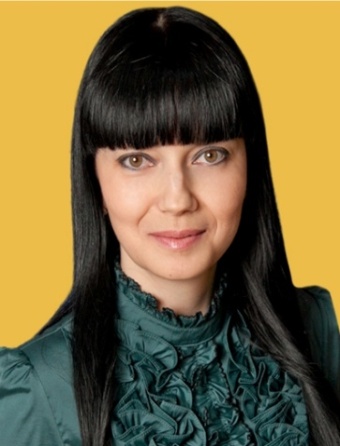 Образование: высшее Должность:учитель музыкиКатегория:перваяПедагогический стаж: 16 летМой девиз: "Без творчества нет учителя"Мое педагогическое кредо:Мы учим до тех пор, пока учимся самиДетский музыкальный театр в школе как средство формирования умений творческого взаимодействия.В современном обществе возникает необходимость создания условий для разностороннего развития детей младшего школьного возраста, их адаптации к внешней социальной среде. Современный ребенок входит в сложный по своему содержанию и тенденциям социализации мир, порождающий у него ощущение незащищенности, безнадежности и раздражения. В этих условиях одним из средств воспитания детей младшего школьного возраста, может стать театрально-музыкальная деятельность, поскольку в современной жизни она –  не только проявление личностных качеств каждого ребенка, его интеллекта, эмоций, художественных и музыкальных способностей, но и способ социализации, обеспечения связи ребенка с миром взрослых. В 2008 году в «Прогимназии «Сообщество» было создано детское творческое объединение «ДоМиСоль и К», занятия в котором проводятся по программе «Детский музыкальный театр в школе».Идея создания такого объединения заключалась не только в развитии у детей «специфической», то есть художественно – музыкальной способности, что само по себе уже важно, но и в формировании умений творческого взаимодействия, социально значимых качеств личности учащихся: внимание, сообразительность, быстрота реакции, организованность, умение действовать, подчиняясь определённому образу, перевоплощаясь в него, живя его жизнью.Детский музыкальный театр - это определенный вид музыкально - театральной исполнительской деятельности: участники театра должны быть певцами и актерами одновременно. Эти условия предполагают развитие музыкально - театральных творческих способностей и определяют длительную подготовку. За время совместного «проживания» в объединении у детей формируется уважительное отношение друг к другу.Проигрывая роль, или, рисуя костюмы, декорации, подбирая музыкально-шумовое оформление для спектакля, ребенок получает возможность от лица своего персонажа выразить свои скрытые, подсознательные желания, постепенно избавиться от внутренних комплексов, «зажимов», проблем, страхов. Он может «примерить» на себя желаемую роль и убедиться в «пригодности» результата для собственной жизни. Поскольку театр – искусство коллективное, ребенок учится работать в коллективе, общаться с детьми и взрослыми, усваивать особенности социальных ролей, соблюдать правила, являющиеся прототипом правил общественного порядка, правил, касающихся общества, как социальной системы, в которой ребенок должен ощутить себя неотъемлемой и необходимой частью социальных отношений. Театрально-музыкальная  игра делает эти процессы легкими, занятными и необременительными. Ребенок не замечает, как, играя, он учится. Этому способствует постоянно обновляющийся и расширяющийся музыкально-постановочный репертуар, подобранный с учётом природосообразности детского возраста, возможностей и интересов детей.«Музыкальный театр” представляет собой занятия, где дети вовлекаются в творческую работу по постановке музыкального спектакля, как творческого продукта большого коллектива маленьких актёров. Процесспостановки музыкального спектакля включает в себя:отработку сценической речи и  сценического действия;постановку и развитие детского певческого голоса;работу над спектаклем.За 6 лет деятельностимузыкального театра в прогимназии «Сообщество» было поставлено 12 музыкальных мини-спектаклей и инсценировок, в которых приняли участие дети разного возраста, родители, педагоги и выпускники школы: музыкальные сказки «Мама», «Щелкунчик», «Сказка о дружбе», «Маша и Витя против диких гитар», «Елка», «Колобок», инсценировки по мотивам сказок «Царевна – лягушка», «Синяя птица», «Свадьба Солнца и Весны», видео-спектакли «Как дед Мороз всказках заблудился», «Сказки бабушки Сугробихи», «Наш Ералаш».Особый интерес у ребят вызывают театрализованные представления по сюжетам сказок. Идея сказки – борьба добра со злом – помогает ребенку выработать определенное нравственное отношение к жизни.Процесс включения детей в совместную деятельность требует предоставления разнообразных форм, развивающих умение взаимодействовать с другими, социальную компетентность, чувство ответственности за общее дело,волю к преодолению препятствий, в виде небольших музыкальных этюдов-экспромтов, творческих заданий для выявления уровня актерского мастерства.Но спектакль всё же – не самоцель.  Главное в театрально-музыкальном творчестве – не хорошо отрепетированный, зазубренный детьми спектакль, а навыки, полученные в ходе подготовки, творчество, проявленное детьми, стереотипы и модели поведения, усвоенные ими.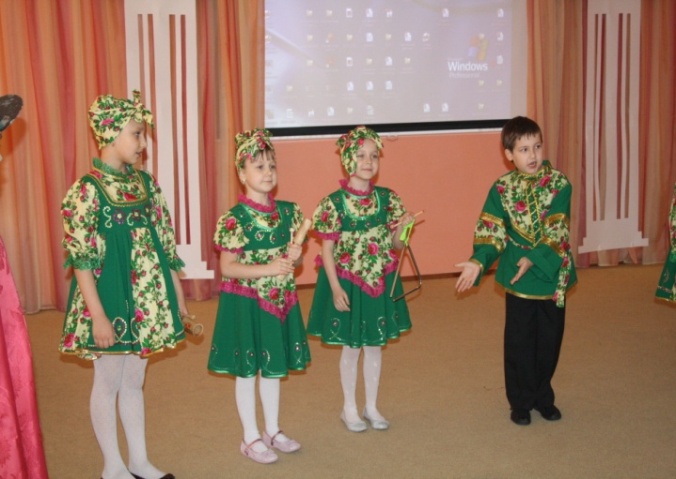 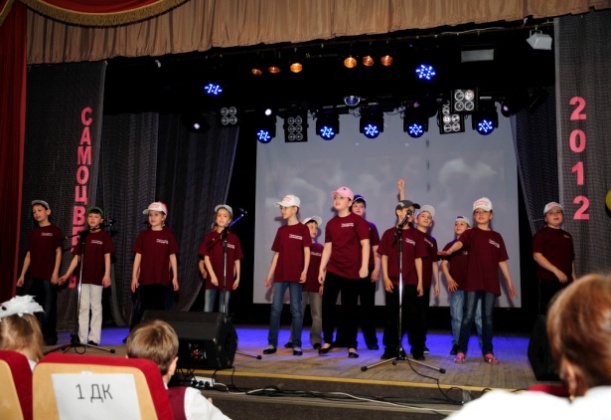 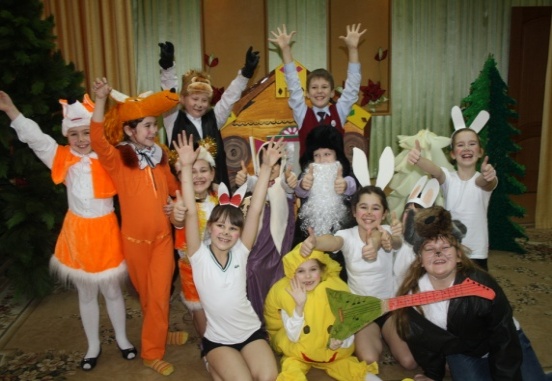 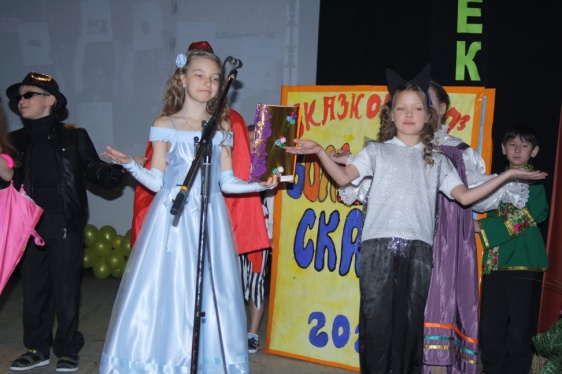 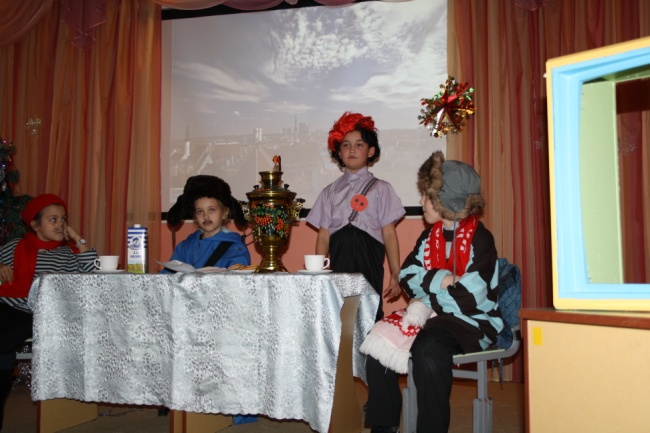 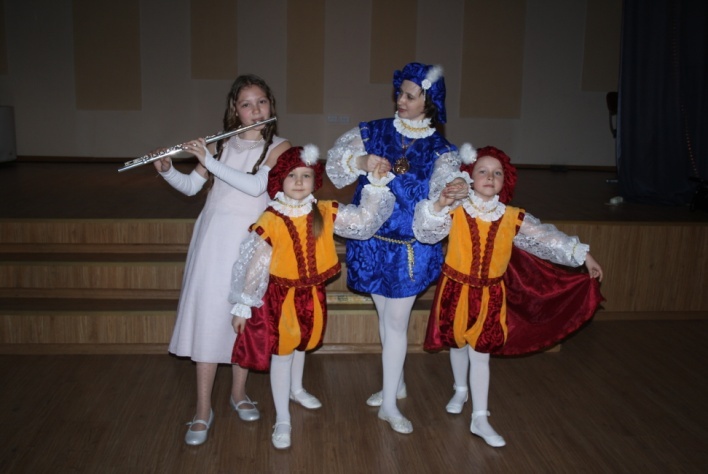 